Антиаллергенные ортопедические подушки для всей семьиЗдоровый и крепкий сон – залог хорошего настроения, высокой продуктивности труда, притока сил, энергии. Мало кто знает, но именно удобство спального места влияет на эти показатели. Современный уклад жизни не позволяет уделить достаточно внимания отдыху. Частые головные боли, психические расстройства стали частой проблемой, поэтому производители изделий для сна стали совершенствовать собственную продукцию. Антиаллергенные ортопедические подушки позволят мышцам расслабиться, а также позаботятся о правильном положении позвоночника.  Перед покупкой следует внимательно ознакомиться с характеристиками каждой модели. Важно обратить внимание на:Наполнитель. Помимо привычных латекса, полиуретановой пены, многие производители предлагают приобрести изделия «Memory» (с эффектом памяти). Все они подойдут для аллергиков и не потребуют особого ухода. Главным преимуществом является сохранение тепла, легкая пропускная способность воздуха, устойчивость к неприятным запахам. Высота. Стоит отметить, что подобные приспособления для сна бывают с валиками и без. Перед покупкой измерьте расстояние от плеча до подбородка, а после сравните его с возвышением на модели. Подъем должен соответствовать полученному результату. Жесткость. Тем, кто часто спит на животе стоит выбрать подушки помягче. Для любителей менять положение рекомендуют приобрести модели со средними показателями. Твердые нужно выбирать, если предпочитаете отдыхать на боку. Изделия для здорового сна уменьшат болевые ощущения в спине, расслабят мышцы шеи и предотвратят бессонницу. Почему стоит приобрести антиаллергенные ортопедические подушки?Основное предназначение подобных изделий – поддержание оптимального анатомического положения тела. Следствием станет благоприятное влияние на нервную систему  человека, ее укрепление. Также специальные аксессуары для сна позволят бороться с:частой мигренью;проблемами с позвоночным столбом и мышечным каркасом;единичными расстройствами;головокружениями;перманентными стрессами;инсомнией;плохим самочувствием после отдыха;головокружениями. Заметили у себя некоторые вышеперечисленные симптомы? Купить антиаллергенные ортопедические подушки в Киеве можно в интернет-магазине Медика. Широкий выбор изделий от проверенных производителей позволит быть уверенным в качестве представленной продукции. Антиаллергенные ортопедические подушки – залог здорового снаВ детстве очень важно проследить за формированием позвоночника ребенка. Поэтому покупка такого аксессуара станет выгодным вложением средств. На этапе развития организму следует предоставить максимально комфортные условия. В магазине Медика в продаже имеются также детские антиаллергенные ортопедические подушки по доступной цене. В случае возникновения вопросов свяжитесь с менеджерами сайта для получения грамотной консультации. Доставка осуществляется в любой регион Украины. Кол-во символов – 2564Уникальность – 100%Уникальность (content-watch) – 100%

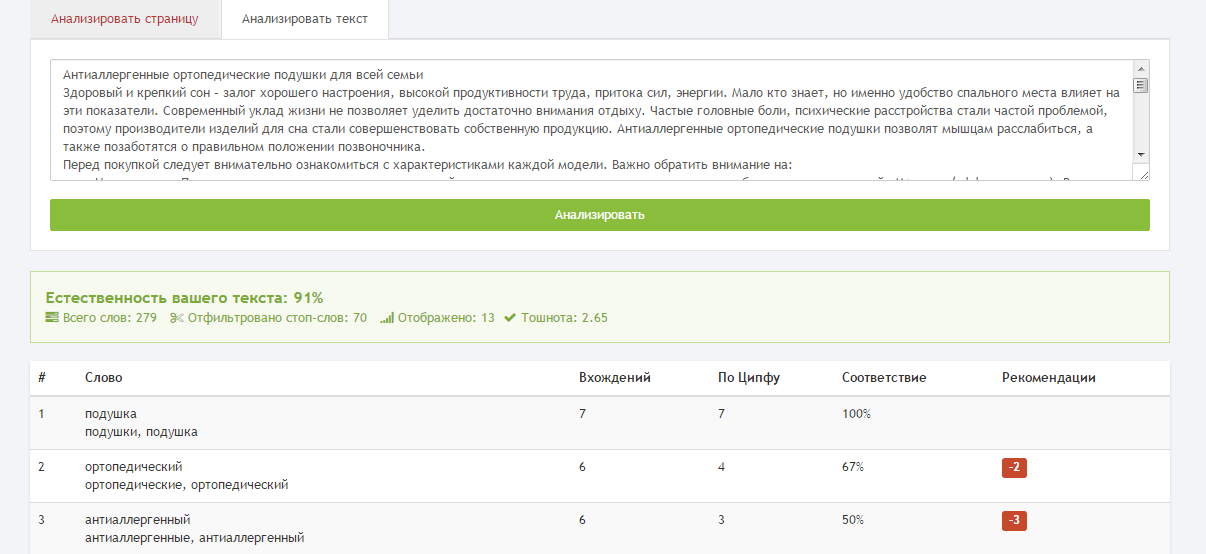 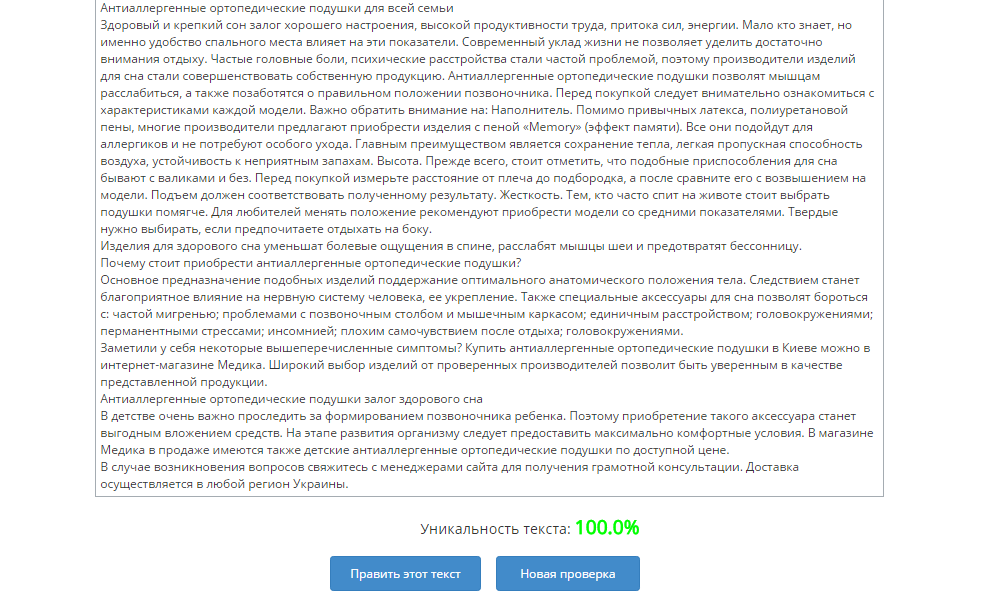 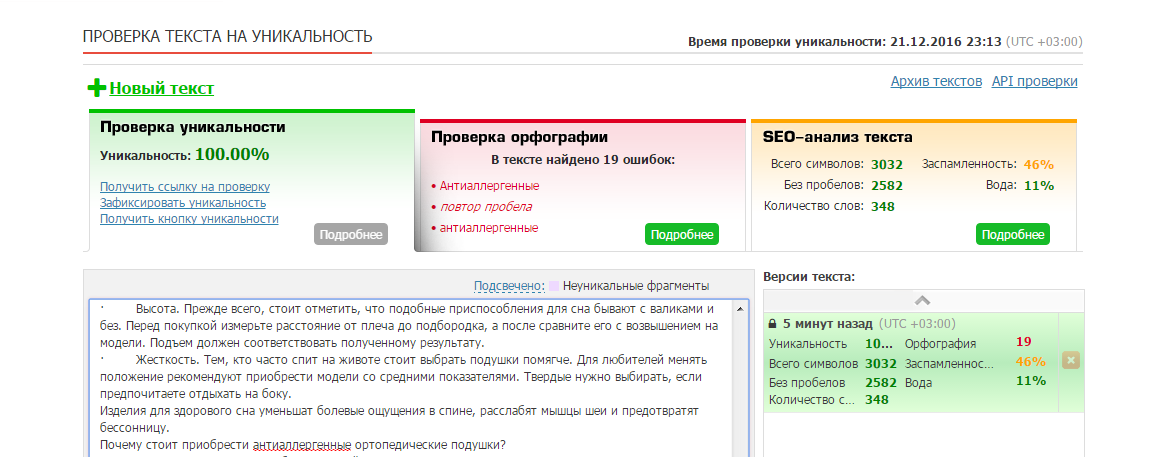 